Wahlmöglichkeiten Themenbereiche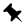 Nahrungsmittel aus GewächshäusernGurken aus SüdeuropaGetreide aus OsteuropaFisch aus NordeuropaIntensive TierhaltungReis – ein GrundnahrungsmittelWeinanbau in Europa (z.B. Frankreich)Olivenanbau in Europa (z.B. Griechenland)Weizenanbau in Europa (z.B. Osteuropa)Erdöl und Erdgas aus der NordseeRohstoffabnehmer AutomobilbauPapier aus FinnlandSalz – das weiße GoldSoftware aus Irland und PolenBoomregion MünchenAirbus als Beispiel für Teamwork in Europa